               НАШИ ЦЕЛИОбласть профессиональной деятельности специалиста по экономической безопасности:участие в разработке концепций, стратегий и Национальных программ обеспечения экономической безопасности страны и регионов;в органах государственной власти, таких как Правительство КР, Государственная налоговая служба, Государственное казначейство, Министерство финансов КР, Министерство экономики КР, Нацстатком КР и др.;в органах государственной власти регионального уровня управления и органах местного самоуправления, осуществляющих контрольно-надзорные функции;в информационно-аналитических, планово-экономических, контрольно-ревизионных отделах государственных и коммерческих компаний, некоммерческих организациях, банках и финансово-кредитных компаниях, участвующих в обеспечении экономической безопасности организаций и выявлении угроз экономической безопасности.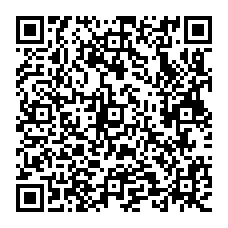 ОБРАЗОВАТЕЛЬНЫЙ ПРОЦЕССМы готовим высококвалифицированных специалистов, способных выполнять задачи по обеспечению безопасности личности, общества и государства в экономической сфере: выявлять внешние и внутренние угрозы экономической безопасности государства, его регионов и отраслей; применять инструменты и механизмы нейтрализации и предотвращения возможных угроз, защиты экономических интересов государственных органов власти,бюджетной системы, государственных и частных корпораций, банков, инвестиционных компаний, осуществляющих свою деятельность как внутри Кыргызстана, так и за рубежом.ФОРМЫ И СРОКИ ОБУЧЕНИЯСпециалитет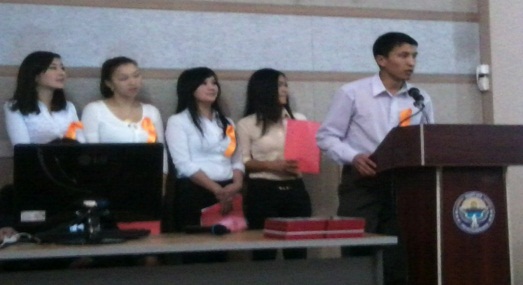 Квалификация: инженер-экономистФормы обучения: очная Сроки обучения: 5 летВыпускники получат диплом КГТУ им. И. Раззакова и Балтийского государственного технического университета им. Ф. Устинова (БГТУ «Военмех», РФ).НАШИ ВОЗМОЖНОСТИКафедра предлагает студентам высшие образовательные стандарты – уникальную учебно – методическую базу с необходимым техническим, в том числе мультимедийным оснащением, постоянно обновляемым библиотечно – справочным фондом, включая электронные ресурсы.           Занятия проводятся в форме лекций, семинаров, практических занятий, мастер – классов, обсуждения вопросов за круглым столом, участия в студенческих  конференциях, тренингов и деловых игр с использованием новейших методов обучения.Мы имеем все необходимые интеллектуальные и материальные ресурсы. 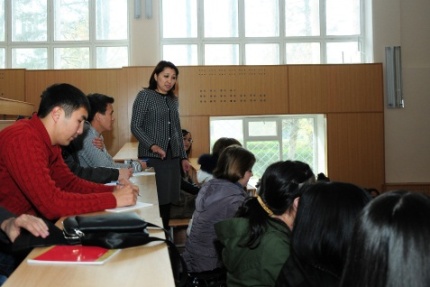 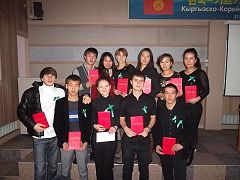 ПРАВИЛА ПРИЕМА	1. Представить в приемную комиссию:	документ о среднем образовании (аттестат);	сертификат ОРТ (дополнительный математика)	шесть фотографий размером 3x4;	паспорт или др. документы, удостоверяющие личность (военнообязанным приписное свидетельство или военный билет);	другие документы, положительно характеризующие абитуриента (дипломы олимпиад, почетные грамоты, медали и др.).2. Заполнить заявление в приемной комиссии.3.   Заполнить договор и оплатить не менее 50 % годовой стоимости обучения.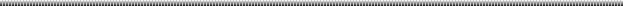 Наш адрес:г. Бишкек, пр. Мира, 66КГТУ, каф. «Экономическая безопасность и маркетинг» ауд. 2/314Наши телефоны:0 312 54-19-21 (приемная комиссия)0 312 56-14-20 (кафедра «ЭБМ»)Для справок 0550317373, 0700323835, 0702647085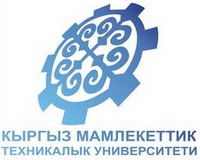 Кыргызский ГосударственныйТехнический Университет             им. И. Раззакова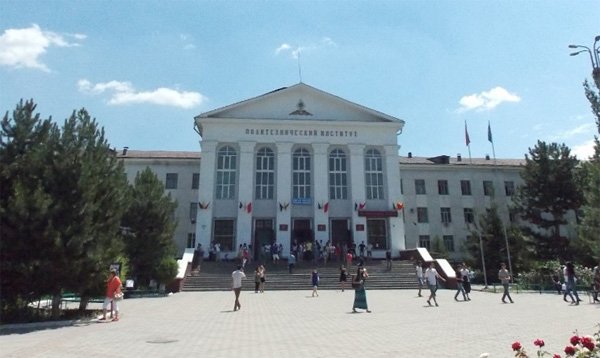 кафедра «Экономическая безопасность и маркетинг»Бишкек - 2022